Не знаете, как работать меньше, а зарабатывать больше? Хочется открыть свой бизнес, но в нашей стране «выживает сильнейший»? Вы чувствуете, что пора что-то менять? У Вас нет денег на покупку недвижимости за рубежом?ТОГДА НЕ ТЕРЯЙТЕ ВОМОЖНОСТЬ!Посетите РУССКОЯЗЫЧНЫЙ СЕМИНАР с практическим тренингом в Америке – после которого Ваша жизнь точно изменится!С 2 по 6 декабря 2013 года - мощнейший тренинг от Компании Real Time Investments, Inc в Лас-Вегасе (Невада, США) на тему:«Грамотные инвестиции в недвижимость США для нерезидентов. Как получить высокие прибыли, работая с жилой недвижимостью в Америке»Инвестиции в недвижимость США – наиболее выгодный и надёжный способ вложения денег.  И за 5 насыщенных дней семинара Вы получите ценные знания, связанные с недвижимостью, инвестициями и иммиграционными программами, которые способны изменить Ваше будущее.Программа включает в себя:Выступление брокеров компаний по управлению недвижимостью, представителей инвестиционными проектами и строительными организациями, представителей иммиграционной службы, иммиграционных адвокатов, нотариусов, менеджеров банков;Проведение действующих практических тренингов и помощь профессионалов;Обучающий курс по работе с американской недвижимостью и инвестиционным проектам;Просмотр домов, вилл, квартир и элитной недвижимости в Лас-Вегасе.После семинара Вы сможете создать собственный инвестиционный бизнес, находясь в США или России, НЕ ВКЛАДЫВАЯ своих денег!Всем участникам семинара: Выдаётся сертификат представителя по инвестициям в недвижимость США;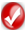  Зачисляется 72 часа практики по теме «Инвестирование в жилую недвижимость США»; Предоставляется ВИЗОВАЯ ПОДДЕРЖКА со стороны компании-организатора, а также помощь в бронировании отеля.Стоимость семинара – 5700 долларов.ВНИМАНИЕ!!! Действует СИСТЕМА СКИДОК: участникам, оплатившим семинар до 15 октября, предоставляется скидка 2000 долларов; оплатившим семинар до 1 ноября - предоставляется скидка 1000 долларов. Количество мест со скидкой ограничено!Сайт: http://www.bakler.net                                                            Телефон: +7(901)904-3570 (Москва)Skype: Bakler.net                       				                Телефон: +1(323)300-5898 (США)